Publicado en  el 17/12/2015 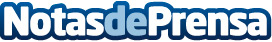 Triple condecoración del COE al bádminton españolDatos de contacto:Nota de prensa publicada en: https://www.notasdeprensa.es/triple-condecoracion-del-coe-al-badminton Categorias: Nacional Otros deportes http://www.notasdeprensa.es